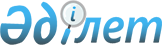 О создании комиссии по вопросу использования служебных автомобилей в центральных и местных исполнительных органахРаспоряжение Премьер-Министра Республики Казахстан от 26 апреля 1999 года № 51-р     В целях реализации задач, вытекающих из выступления Главы государства на совместном заседании Палат Парламента 31 марта 1999 года и организации проверки по вопросам оптимальности и порядка использования парка служебных автомобилей в центральных и местных исполнительных органах:     1. Образовать комиссию в следующем составе:     Джандосов Ураз Алиевич     - Заместитель Премьер-Министра - Министр                                  финансов Республики Казахстан, председатель     Жамишев Болат Бидахметович - вице-Министр финансов Республики Казахстан,                                  заместитель председателя                              Члены комиссии:     Кузатбеков Науатбек Бултбекович - заместитель заведующего Отделом                                       организации, контроля и безопасности                                       Канцелярии Премьер-Министра Республики                                       Казахстан     Буранбаева Жаннат Жакановна     - Директор Департамента автомобильного                                       транспорта Министерства транспорта,                                       коммуникаций и туризма Республики                                       Казахстан     Полонский Александр Иванович    - заместитель Начальника Департамента                                       дорожной полиции Министерства                                               внутренних дел Республики Казахстан     Ибрашов Темирхан Назарович      - начальник Управления                                                        административных расходов госорганов                                        Министерства финансов Республики                                            Казахстан     Тумабекова Камилаш Абдукаримовна - консультант Отдела финансово-                                               экономической экспертизы Канцелярии                                         Премьер-Министра Республики Казахстан     Нурабаева Асия Койшибаевна       - Директор Департамента по надзору за                                         антимонопольным законодательством                                           Агентства Республики Казахстан по                                           регулированию естественных                                                  монополий и защите конкуренции     Таланов Василий Петрович         - государственный инспектор                                                   Государственной комиссии Республики                                         Казахстан по борьбе с коррупцией                                         (по согласованию)     Тажигулов Марат Кармысбаевич     - старший прокурор Управления по                                              надзору за применением                                                      законодательства финансовыми                                                органами Генеральной Прокуратуры                                            Республики Казахстан (по согласованию)     Мухамедьяров Марат Ельжасович    - заведующий Отделом координации                                              структурных подразделений                                                   Управления Делами Президента                                                Республики Казахстан (по согласованию) 

       2. Министерствам, агентствам и ведомствам, акимам областей, городов Астаны и Алматы обеспечить представление в комиссию необходимых материалов для организации проверки.     3. Комиссии до 1 мая 1999 года организовать и обеспечить представление результатов проверок по использованию парка служебных автомобилей в центральных и местных исполнительных органах в Канцелярию Премьер-Министра Республики Казахстан.     Премьер-Министр(Специалисты: Э.Жакупова              Д.Кушенова)        
					© 2012. РГП на ПХВ «Институт законодательства и правовой информации Республики Казахстан» Министерства юстиции Республики Казахстан
				